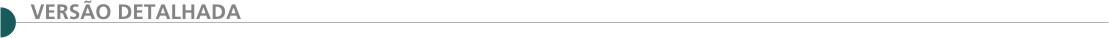 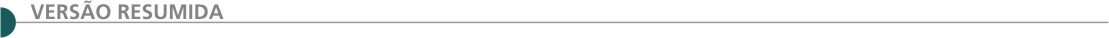  PREFEITURA MUNICIPAL DE ARAÇUAÍ- MG, TORNA PÚBLICO NOS TERMOS DA LEI 8.666/93, PAL 017/2020 TOMADA PREÇO 05/2020Objeto: Contratação de pessoa jurídica do ramo de engenharia e de arquitetura para restauro da edificação da Capela Santa Cruz imóvel tombado pelo patrimônio histórico cultural do Município, localizada na Rua Aymores, s/n° no Bairro Centro, por regime de empreitada por menor preço global, conforme Memorial Descritivo, Planilha de Orçamentária de Custos e Cronograma Físico-Financeiro. Abertura 14/02/2020, às 09:00 horas. Maiores Informações (33) 3731-3362 de 12:00 as 17:30 horas e-mail: licitacao@aracuai.mg.gov.br.  PREFEITURA MUNICIPAL DE CONCEIÇÃO DO MATO DENTRO – MG TORNA PÚBLICO O ADIAMENTO DO PROCESSO Nº 213/2019 – TOMADA DE PREÇO Nº 038/2019Tipo MENOR PREÇO GLOBAL; cujo objeto é a contratação de empresa especializada em engenharia para construção da sede administrativa do Monumento Natural da Serra da Ferrugem, neste município de Conceição do Mato Dentro/MG, conforme especificações constantes na planilha, cronograma, memorial descritivo e projeto, anexos ao edital n° 213/2019. Adiada de 30 de janeiro de 2020 às 09h30minpara o dia 05 de fevereiro de 2020 às 14h30min. Maiores informações pelo telefone (31) 3868-2398. PREFEITURA MUNICIPAL DE CONEGO MARINHO/MG - PREGÃO PRESENCIAL N.º 001/2020 – PROCESSO LICITATÓRIO N.º 005/2020 OBJETO: CONTRATAÇÃO DE EMPRESA PARA: CONSTRUÇÃO DE 01 (UMA) SALA DE AULA NA ESCOLA MUNICIPAL DE VACA PRETA E REFORMA DE 02 (DUAS) PONTES NO DISTRITO DE VACA PRETA COM FORNECIMENTO DE MATERIAIS E DE MÃO-DE-OBRA. Dia da Licitação: 11/02/2020 - Horário: 09:00. Local: Sala de Reunião da CPL situada à Av. Hermenegildo Nogueira da Silva –s/n B. Centro / Cônego Marinho - MG. O Edital estará disponível no Setor de Licitações e Contratos. Informações: (38) 99915-9003 e E-mail: licitacao@conegomarinho.mg.gov.br e no site: www.conegomarinho.mg.gov.br/site/licitacao.  PREFEITURA MUNICIPAL DE CONQUISTA, MINAS GERAIS, AVISO DE LICITAÇÃO, TOMADA DE PREÇOS N.º 001/2020Objeto: Contratação de empresa por empreitada global para execução da primeira e segunda etapa da reforma do Prédio da Escola Dr. Prado Lopes. Fundamento: Leis nº 8.666/93, 10.520/2002, Lei Complementar nº 123/06 e demais legislações aplicáveis. Recebimento dos envelopes de habilitação e proposta de preços: até ás 12:45 horas do dia 18/02/2020. Abertura dos envelopes: 13:00 hs mesmo dia e local. Valor estimado da licitação: R$ 640.104,33(seiscentos e quarenta mil cento e quatro reais e trinta e três centavos). Local para aquisição do edital: Depto. de Licitações, situado Praça Cel. Tancredo França, 181, Centro – Conquista/MG, ou www.conquista.mg.gov.br. Informações poderão ser obtidas pelos telefones (0xx34) 3353-1227 opção 7. PREFEITURA MUNICIPAL DE CONQUISTA, MINAS GERAIS, AVISO DE LICITAÇÃO, TOMADA DE PREÇOS N.º 006/2019Objeto: Contratação de empresa para a execução de serviços de Reforma e Adequação de imóveis de uso da Secretaria de Assistência Social. Fundamento: Leis nº 8.666/93, 10.520/2002, Lei Complementar nº 123/06 e demais legislações aplicáveis. Recebimento dos envelopes de habilitação e proposta de preços: até ás 09:45 horas do dia 18/02/2020. Abertura dos envelopes: 10:00 hs mesmo dia e local. Valor estimado da licitação: R$ 77.249,16(setenta e sete mil duzentos e quarenta e nove reais e dezesseis centavos). Local para aquisição do edital: Depto. de Licitações, situado Praça Cel. Tancredo França, 181, Centro – Conquista/MG, ou www.conquista.mg.gov.br. Informações poderão ser obtidas pelos telefones (0xx34) 3353-1227 opção 7. PREFEITURA MUNICIPAL DE PEDRA AZUL - MG, TORNA-SE PÚBLICO A REALIZAÇÃO DO PROCESSO LICITATÓRIO DE N° 013/2020, NA MODALIDADE TOMADA DE PREÇOS 003/2020Tipo menor preço global, em 14/02/2020 às 09h00min, objetivando a contratação de empresa especializada para a execução de obra construção de galeria pluvial (canal rua rio de contas), pgto. com recursos do convênio1471000673/2018 – SECIR/MG/PMPA. Edital com informações complementares no site www.pedraazul.mg.gov.br.  PREFEITURA MUNICIPAL DE POUSO ALEGRE – MG. TOMADA DE PREÇOS Nº 11/2019 - PROCESSO LICITATÓRIO Nº 244/2019 “Contratação de empresa especializada na prestação de serviços de Engenharia para a execução de obras de reforma e ampliação no imóvel da Prefeitura Municipal de Pouso Alegre onde funciona a pré-escola municipal Monsenhor Mendonça, localizada na Praça João Pinheiro, sem número, Centro, pertencente à Secretaria Municipal de Educação e Cultura”. Onde se lê: a sessão pública será realizada no dia 29 de janeiro de 2020 as 09h00min, leia-se: a sessão pública será realizada no dia 29 de janeiro de 2020 as 14h00min. Mais informações: (35) 3449-4023 ou e-mail: licitapamg@gmail.com.  PREFEITURA MUNICIPAL DE RECREIO TORNA PÚBLICO NOS TERMOS DA LEI FEDERAL Nº 10.520/02 C/C LEI FEDERAL Nº 8666/93, QUE FARÁ REALIZAR PROCESSO DE LICITAÇÃO Nº 009/2020 PREGÃO PRESENCIAL Nº 006/2020 Registro de Preço 006/2020 para futura e eventual aquisição de equipamentos visando atender à demanda da Unidade de Triagem e Compostagem de Resíduos Sólidos do Município de Recreio-MG, na data do dia 12/02/2020 às 9h00min. As informações poderão ser obtidas na Prefeitura Municipal de Recreio das 08h00min às 17h00min, pelo telefone 32-3444-1345, www.recreio.mg.gov.br, licitacao@recreio.mg.gov.br.  PREFEITURA MUNICIPAL DE RUBIM/MG – TOMADA DE PREÇOS Nº 01/2020 A Prefeitura Municipal de Rubim/MG através da Comissão Permanente de Licitação torna público que realizará TOMADA DE PREÇOS nº 01/2020 - Tipo Menor Global, para Contratação de empresa especializada para construção e execução de pavimentação em Blocos sextavados de Concreto na Rua Tapajós e Rua Ouro Preto no município de Rubim/MG, com fabricação dos blocos sextavados de concreto in loco, em atendimento ao convenio nº 1491000230/2019/SEGOV/PADEM. A abertura será às 10h00min do dia 19/02/2020. O edital poderá ser obtido na íntegra na Prefeitura de Rubim ou site http://www.rubim.mg.gov.br/. Informações: Fone (33) 3746-1034. PREFEITURA MUNICIPAL DE TEÓFILO OTONI/MG TORNA PÚBLICA A REALIZAÇÃO DA TOMADA DE PREÇOS N.º 003/2020Abertura: dia 13/02/2020, às 9h - Objeto: Contratação de empresa de engenharia para execução de obras de recapeamento asfáltico misturado a frio-pmf de diversos logradouros no município de Teófilo Otoni/MG. Íntegra do edital e demais informações atinentes ao certame estarão à disposição dos interessados na sala da Divisão de Licitação, situada na Avenida Luiz Boali n.º 230, Centro, em dias úteis, no horário de 08h às 16h, no site transparencia.teofilootoni.mg.gov.br ou pelo e-mail: licitacao@teofilootoni.mg.gov.br.  PREFEITURA MUNICIPAL DE VIÇOSA – EDITAL DE TOMADA DE PREÇO Nº 11/2020 - PROCESSO ADMINISTRATIVO Nº 4200/2019.O Município de Viçosa torna pública a realização de licitação, na modalidade Tomada de Preço nº 11/2020, do tipo menor, sob o regime de empreitada por preço global, para contratação de empresa especializada em engenharia ou arquitetura e urbanismo para reforma da Praça José Santana no Bairro de Fatima. A data de entrega dos envelopes de documentação e proposta comercial será até às 08h30min do dia 14/02/2020, no Protocolo Geral da Prefeitura, cito à Rua Gomes Barbosa, n° 803, Centro, CEP: 36.570.101, Viçosa-MG. Permite-se apresentação do Certificado de Registro Cadastral do SICAF / MPOG e CAGEF / SEPLAD. O Edital pode ser retirado através do site www.vicosa.mg.gov.br.  ESTADO DA BA- SECRETARIA DE INFRAESTRUTURA HÍDRICA E SANEAMENTO - EMPRESA BAIANA DE ÁGUAS E SANEAMENTO S.A. –EMBASA - AVISO DE LICITAÇÃO PELO RITO SIMILAR AO PREGÃO ELETRÔNICO N.º343/2019.Objeto: Serviços de remoção e movimentação de areia nas captações em tempo seco, nas fozes dos rios e abertura de valas em praias do município de salvador e região metropolitana de salvador (RMS). Disputa: 20/02/2020 às 09h (horário de Brasília-DF). Edital: www.licitacoes-e.com.br. (Licitação n.º 798292). Recursos: Próprios. Informações: pregao@embasa.ba.gov.br. A licitação será processada de acordo com as disposições da Lei nº 13.303/2016, Lei Complementar nº 123/2006, Regulamento Interno de Licitações e Contratos da EMBASA e Lei nº 10.520/2002 no que couber - Salvador, http://diarios.egba.ba.gov.br/html/_DODia/DO_frm0.html.  ESTADO DA BA- PREFEITURA MUNICIPAL DE DIAS DAVILA AVISO CONCORRÊNCIA PÚBLICA N° 006/2019 Tendo em vista a solicitação apresentada pela Secretaria de Obras e Serviços Públicos - SEOSP na CONCORRÊNCIA PÚBLICA N° 006/2019, tipo Menor Preço GLOBAL, cujo objeto é Contratação de Empresa Especializada em Obras e Serviços de Engenharia, para obras de PAVIMENTAÇÃO ASFÁLTICA E DRENAGEM EM DIVERSAS RUAS NO MUNICÍPIO DE DIAS D'ÁVILA, conforme especificações e quantitativos estimados no Edital e seus anexos, cumpre-nos comunicar que uma vez que se fizeram necessárias adequações no Termo de Referência parte integrante do instrumento convocatório ficam incorporadas ao edital as devidas adequações tempestivamente disponibilizado no portal da Prefeitura: http://diasdavila.ba.gov.br, na aba licitações. Respeitando-se sempre os prazos preconizados em lei, a nova data de realização da sessão ocorrerá no dia 28 de fevereiro de 2020, às 9h, na Sala da COPEL. Os interessados poderão obter o EDITAL REPUBLICADO e ADEQUADO e o Projeto Executivo Adequado no Site da Prefeitura. (www.diasdavila.ba.gov.br), aba licitações e informações pelo e-mail, copelseosp2015@gmail.com. Dias D'Ávila, Bahia, 28 de janeiro de 2020, Antonio Alexandre da Silva Lima Pereira - Presidente da Comissão Setorial Permanente de Licitação de Obras e Serviços de Engenharia. ESTADO DA BA- PREFEITURA MUNICIPAL DE LAURO DE FREITAS AVISO CONCORRÊNCIA Nº 4/2019 A COPEL da Prefeitura Municipal de Lauro de Freitas/Bahia, devidamente autorizada pela Portaria Nº 340/2019, torna público para conhecimento dos interessados a SESSÃO PÚBLICA DE ABERTURA DAS PROPOSTAS DE PREÇOS DAS EMPRESAS HABILITADAS da CONCORRÊNCIA PÚBLICA - Nº 004/2019. Tipo: Menor Preço por Lote, na forma de Execução Indireta sob o Regime de Execução Empreitada por Preço Global. Objeto: Contratação de Empresa Especializada para Execução das Obras de Pavimentação de Ruas - Etapa 3 - Lote 1 - Bairro Buraquinho (Portão do Sol); Etapa 3 - Lote 2 - Bairro Portão e a Etapa 3 - Lote 3 - Bairro Itinga em Lauro de Freitas - Carta Consulta Finisa Nº 519.263- 71, no Município de Lauro de Freitas/Bahia. Conforme Planilhas, Termo de Referência, Especificações Técnicas e Projetos em CD Anexo no Edital. Requisitado pela Secretaria Municipal de Infraestrutura. Sessão de Abertura: 30/01/2020 às 08:00 horas. Local da Sessão: Comissão Permanente de Licitação - Situada na Praça Martiniano Maia - Nº 25 - 1º Andar - Sala 02 - Centro - Lauro de Freitas/Bahia. ESTADO DA BA- PREFEITURA MUNICIPAL DE LUÍS EDUARDO MAGALHÃES AVISO DE LICITAÇÃO CONCORRÊNCIA Nº 1/2020 A Prefeitura de Luís Eduardo Magalhães torna público que realizará licitação na modalidade Concorrência nº 001/2020, objetivando a Contratação de empresa especializada para execução da obra de Construção do Hospital Geral de Luís Ed u a r d o Magalhães. A sessão de abertura será no dia 02 de Março de 2020, às 08:30 horas (horário local), no Setor de Licitações e Contratos, situado à Rua José Ramos de Anchieta, nº 225, Bairro Jardim Primavera, Luís Eduardo Magalhães/BA. O Edital estará disponível no seguinte site: http://portaldatransparencia.luiseduardomagalhaes.ba.gov.br/licitacoes/. Quaisquer informações disponíveis através do e-mail: cpl.licitacao@pmlem.ba.gov.br ou pelo telefone (77) 3628-9051. ESTADO DA BA- PREFEITURA MUNICIPAL DE TEIXEIRA DE FREITAS AVISO DE LICITAÇÃO CONCORRÊNCIA Nº 9/2019-SRP Em conformidade com o disposto na Lei Federal nº 8.666/93 e suas alterações, será realizado a licitação na modalidade Concorrência Pública/Registro de Preços n°. 009/2019 - PMTF, tipo MENOR PREÇO GLOBAL, no dia 03/03/2020 às 08h:30min (Oito horas e trinta minutos) - horário local, objetivando a futura e eventual contratação de empresa especializada na prestação de serviços de manutenção predial com fornecimento de mão de obra com materiais. Aos interessados o Edital estará a disposição, junto a COPEL, situado à Rua Carlos Mostardeiro, 31 - Jardim Caraipe - Teixeira de Freitas - Bahia, das 08:00h às 12:00 hs. e no site HTTP://www.teixeiradefreitas.ba.gov.br, "transparência", "editais de licitação", "editais baixar". ESTADO DO RJ - PREFEITURA MUNICIPAL DE ITAGUAÍ AVISOS DE LICITAÇÃO - CONCORRÊNCIA PÚBLICA Nº 006/2020 (PA 22.290/2019)Objeto resumido: O objeto da presente Concorrência Pública, é a contratação de empresa para reforma da Escola Municipal Pedro Antonio de Aguiar, com fornecimento de mão de obra, material, ferramentas e equipamentos necessários, a ser gerenciado pela Secretaria de Obras e Urbanismo, no Município de Itaguaí, conforme Projeto Básico aprovado, constante nas especificações técnicas. Condições e local para a retirada do edital: trazer 2 (duas) resmas de papel A4 e o carimbo da empresa, junto à CPL, nas dependências da PMI, com sede na Rua General Bocaiúva, n° 636, Centro - Itaguaí - RJ, de segunda a sexta de 10 às 16 horas ou no site da Prefeitura (http://www.itaguai.rj.gov.br). Data e hora da realização: dia 06 de Março de 2020, às 10 horas. Local: A sessão realizar-se-á no endereço supramencionado, no auditório da Secretaria Municipal de Licitações e Contratos.CONCORRÊNCIA PÚBLICA Nº 007/2020 (PA 20.767/2019)Objeto resumido: O objeto da presente Concorrência Pública, é a contratação de empresa para reforma da praça Santa Cândida, com fornecimento de mão de obra, material, ferramentas e equipamentos necessários, a ser gerenciado pela Secretaria de Obras e Urbanismo, no Município de Itaguaí, conforme Projeto Básico aprovado, constante nas especificações técnicas. Condições e local para a retirada do edital: trazer 2 (duas) resmas de papel A4 e o carimbo da empresa, junto à CPL, nas dependências da PMI, com sede na Rua General Bocaiúva, n° 636, Centro - Itaguaí - RJ, de segunda a sexta de 10 às 16 horas ou no site da Prefeitura (http://www.itaguai.rj.gov.br). Data e hora da realização: dia 09 de Março de 2020, às 10 horas. Local: A sessão realizar-se-á no endereço supramencionado, no auditório da Secretaria Municipal de Licitações e Contratos. ESTADO DE SP - PREFEITURA MUNICIPAL DE ALVINLÂNDIA AVISO DE LICITAÇÃO CONCORRÊNCIA Nº 1/2020 PROCESSO Nº 002/2020. Encerramento: 03/03/2020 - as 09:00 HRS. A Prefeitura do Município de Alvinlândia, através de sua Prefeita Sr.ª Abigail Cateli Dias, torna público que fara realizar processo licitatório, na modalidade de "Concorrência", tipo Maior Lance ou Oferta, com o objetivo de conceder a Permissão de Direito Real de Uso de Bens Públicos especificamente de Uma Edificação Publica "Barracão" em Alvenaria e Cobertura Metálica com Área Construída de Aproximadamente 437,36 M2, com várias Benfeitorias (Escritório, Banheiro, Salão), localizada na Rua Ângelo Teruel s/n, no Município de Alvinlândia, Estado de São Paulo. Maiores informações e retirada do edital completo, poderão ser obtidos no site www.alvinlandia.sp.gov.br, ou na sede da Prefeitura Municipal de Alvinlândia, sito a Praça Dr. Daniel Guarido, n° 294, e Alvinlândia/SP de 2ª a 6ª feira das 8:00 às 11:00 e das 13:00 ás 17:00 horas ou pelo telefone (014)3473-8700.ÓRGÃO LICITANTE: DEPARTAMENTO NACIONAL DE INFRAESTRUTURA DE TRANSPORTES - DIRETORIA EXECUTIVAEDITAL: LICITAÇÃO PREGÃO ELETRÔNICO Nº 17/2020EDITAL: LICITAÇÃO PREGÃO ELETRÔNICO Nº 17/2020Endereço: San Q. 03 Bloco "a" - Mezanino - Cgcl, Asa Norte - BRASÍLIA/DF ou www.comprasgovernamentais.gov.br/edital/393003-5-00017-2020. Endereço: San Q. 03 Bloco "a" - Mezanino - Cgcl, Asa Norte - BRASÍLIA/DF ou www.comprasgovernamentais.gov.br/edital/393003-5-00017-2020. Endereço: San Q. 03 Bloco "a" - Mezanino - Cgcl, Asa Norte - BRASÍLIA/DF ou www.comprasgovernamentais.gov.br/edital/393003-5-00017-2020. OBJETO:  OBJETO: CONTRATAÇÃO DE EMPRESA PARA EXECUÇÃO DE SERVIÇOS DE MANUTENÇÃO (CONSERVAÇÃO/RECUPERAÇÃO) RODOVIÁRIA REFERENTE AO PLANO ANUAL DE TRABALHO E ORÇAMENTO - P.A.T.O NA RODOVIA BR-156/AP, TRECHO: CACHOEIRA SANTO ANTÔNIO - FRONTEIRA BRASIL/GUIANA (PONTE INTERNACIONAL); SUBTRECHO: ENT. AP-480 (RIO CAJARI - CANTA CLARA) - ENT. AP-030(A) (CAMAIPI-RIO VILA NOVA); SEGMENTO: KM 164,20 AO KM 212,15; EXTENSÃO: 47,95 KM. OBJETO:  OBJETO: CONTRATAÇÃO DE EMPRESA PARA EXECUÇÃO DE SERVIÇOS DE MANUTENÇÃO (CONSERVAÇÃO/RECUPERAÇÃO) RODOVIÁRIA REFERENTE AO PLANO ANUAL DE TRABALHO E ORÇAMENTO - P.A.T.O NA RODOVIA BR-156/AP, TRECHO: CACHOEIRA SANTO ANTÔNIO - FRONTEIRA BRASIL/GUIANA (PONTE INTERNACIONAL); SUBTRECHO: ENT. AP-480 (RIO CAJARI - CANTA CLARA) - ENT. AP-030(A) (CAMAIPI-RIO VILA NOVA); SEGMENTO: KM 164,20 AO KM 212,15; EXTENSÃO: 47,95 KM. DATAS: Entrega: 10/02/2020, até às 16:00Abertura: 10/02/2020, às 16:001. Edital: 29/01/2020 das 08h00 às 12h00 e das 14h00 às 17h59. Informações Gerais: O edital poderá ser obtido na Coordenação-Geral de Cadastro e Licitações ou por meio dos sítios: www.dnit.gov.br ou www.comprasgovernamentais.gov.br. 1. Edital: 29/01/2020 das 08h00 às 12h00 e das 14h00 às 17h59. Informações Gerais: O edital poderá ser obtido na Coordenação-Geral de Cadastro e Licitações ou por meio dos sítios: www.dnit.gov.br ou www.comprasgovernamentais.gov.br. 1. Edital: 29/01/2020 das 08h00 às 12h00 e das 14h00 às 17h59. Informações Gerais: O edital poderá ser obtido na Coordenação-Geral de Cadastro e Licitações ou por meio dos sítios: www.dnit.gov.br ou www.comprasgovernamentais.gov.br. ÓRGÃO LICITANTE: DEPARTAMENTO NACIONAL DE INFRAESTRUTURA DE TRANSPORTES - SUPERINTENDÊNCIA REGIONAL EM GOIÁS E DISTRITO FEDERALÓRGÃO LICITANTE: DEPARTAMENTO NACIONAL DE INFRAESTRUTURA DE TRANSPORTES - SUPERINTENDÊNCIA REGIONAL EM GOIÁS E DISTRITO FEDERALEDITAL: PREGÃO ELETRÔNICO Nº 12/2020Endereço: Av. 24 de Outubro, 311, Setor Dos Funcionários - Goiânia/GO ou www.comprasgovernamentais.gov.br/edital/393011-5-00012-2020. Endereço: Av. 24 de Outubro, 311, Setor Dos Funcionários - Goiânia/GO ou www.comprasgovernamentais.gov.br/edital/393011-5-00012-2020. Endereço: Av. 24 de Outubro, 311, Setor Dos Funcionários - Goiânia/GO ou www.comprasgovernamentais.gov.br/edital/393011-5-00012-2020. OBJETO:  CONTRATAÇÃO DE EMPRESA PARA EXECUÇÃO DOS SERVIÇOS DE CONSERVAÇÃO E MANUTENÇÃO NA RODOVIA FEDERAL BR-364/GO, TRECHO: DIV MG/GO - DIV GO/MT (SANTA RITA DO ARAGUAIA) *TRECHO URBANO*, SUBTRECHO: ENTR BR-060(A) - ENTR BR-359/GO-341(A), SEGMENTO: KM 192,70 AO KM 296,20, 364BGO0485 AO 364BGO0535 (VERSÃO: SNV 201910A), EXTENSÃO: 103,50 QUILÔMETROS. TOTAL DE ITENS LICITADOS: 1.DATAS: Entrega: 11/02/2020, até às 09:00Abertura: 11/02/2020, às 09:00DATAS: Entrega: 11/02/2020, até às 09:00Abertura: 11/02/2020, às 09:00Edital: 29/01/2020 das 08h30 às 12h00 e das 13h30 às 17h00. - site www.comprasnet.gov.br. Informações Gerais: O Edital e demais informações poderão ser obtidos por meio dos sítios www.dnit.gov.br/licitacoes/superintendencias e/ou www.comprasgovernamentais.gov.br. Edital: 29/01/2020 das 08h30 às 12h00 e das 13h30 às 17h00. - site www.comprasnet.gov.br. Informações Gerais: O Edital e demais informações poderão ser obtidos por meio dos sítios www.dnit.gov.br/licitacoes/superintendencias e/ou www.comprasgovernamentais.gov.br. Edital: 29/01/2020 das 08h30 às 12h00 e das 13h30 às 17h00. - site www.comprasnet.gov.br. Informações Gerais: O Edital e demais informações poderão ser obtidos por meio dos sítios www.dnit.gov.br/licitacoes/superintendencias e/ou www.comprasgovernamentais.gov.br. ÓRGÃO LICITANTE: DEPARTAMENTO NACIONAL DE INFRAESTRUTURA DE TRANSPORTES - SUPERINTENDÊNCIA REGIONAL NO TOCANTINSÓRGÃO LICITANTE: DEPARTAMENTO NACIONAL DE INFRAESTRUTURA DE TRANSPORTES - SUPERINTENDÊNCIA REGIONAL NO TOCANTINSEDITAL: PREGÃO ELETRÔNICO Nº 9/2020Endereço: Quadra 1102 Sul, Av. Teotônio Segurado, Conj. 01, Lt 14, Plano Diretor Sul - Palmas/TO ou www.comprasgovernamentais.gov.br/edital/393023-5- 00009-2020. Endereço: Quadra 1102 Sul, Av. Teotônio Segurado, Conj. 01, Lt 14, Plano Diretor Sul - Palmas/TO ou www.comprasgovernamentais.gov.br/edital/393023-5- 00009-2020. Endereço: Quadra 1102 Sul, Av. Teotônio Segurado, Conj. 01, Lt 14, Plano Diretor Sul - Palmas/TO ou www.comprasgovernamentais.gov.br/edital/393023-5- 00009-2020. OBJETO:  CONTRATAÇÃO DE SERVIÇOS DO PROGRAMA CREMA, NA RODOVIA BR 153/TO, QUE COMPREENDE A EXECUÇÃO DOS SERVIÇOS DE RECUPERAÇÃO/MANUTENÇÃO DO PAVIMENTO DAS PISTAS DE ROLAMENTO E DOS ACOSTAMENTOS, BEM COMO A CONSERVAÇÃO ROTINEIRA DOS ELEMENTOS CONSTITUINTES DA FAIXA DE DOMÍNIO DA RODOVIA, FUNDAMENTADO NA IS/DG Nº 6, DE 29/04/2016, A CARGO DO DNIT, SOB JURISDIÇÃO DA SUPERINTENDÊNCIA REGIONAL DO DNIT NO TOCANTINS, CONFORME CONDIÇÕES, QUANTIDADES E EXIGÊNCIAS ESTABELECIDAS NESTE EDITAL E SEUS ANEXOS.. TOTAL DE ITENS LICITADOS: 1. DATAS: Entrega: 11/02/2020, até às 09:00Abertura: 11/02/2020, às 09:00DATAS: Entrega: 11/02/2020, até às 09:00Abertura: 11/02/2020, às 09:00Edital:29/01/2020 das 08h00 às 12h00 e das 14h00 às 17h59. Informações Gerais: MODO DE DISPUTA: Aberto e Fechado.Edital:29/01/2020 das 08h00 às 12h00 e das 14h00 às 17h59. Informações Gerais: MODO DE DISPUTA: Aberto e Fechado.Edital:29/01/2020 das 08h00 às 12h00 e das 14h00 às 17h59. Informações Gerais: MODO DE DISPUTA: Aberto e Fechado.